Semana del 23 al 30 de noviembreMartes 23 de noviembre.*Ed. Física*Retomamos la página 230 y 231*Palabritas para escribir mejor Abrojito página 145----------------------------------------------------------------------------------------------------------------Miércoles 24 de noviembre*Plástica* Trabajamos con el multibase  llegamos al 100!!100  cien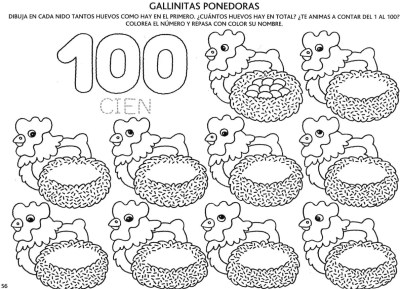 *Abrojito ficha 7Jueves  25 de noviembre.*Cálculos rapiditos*Abrojito página 221.*Armamos figuras con papel glacé. Marcamos vértices y lados.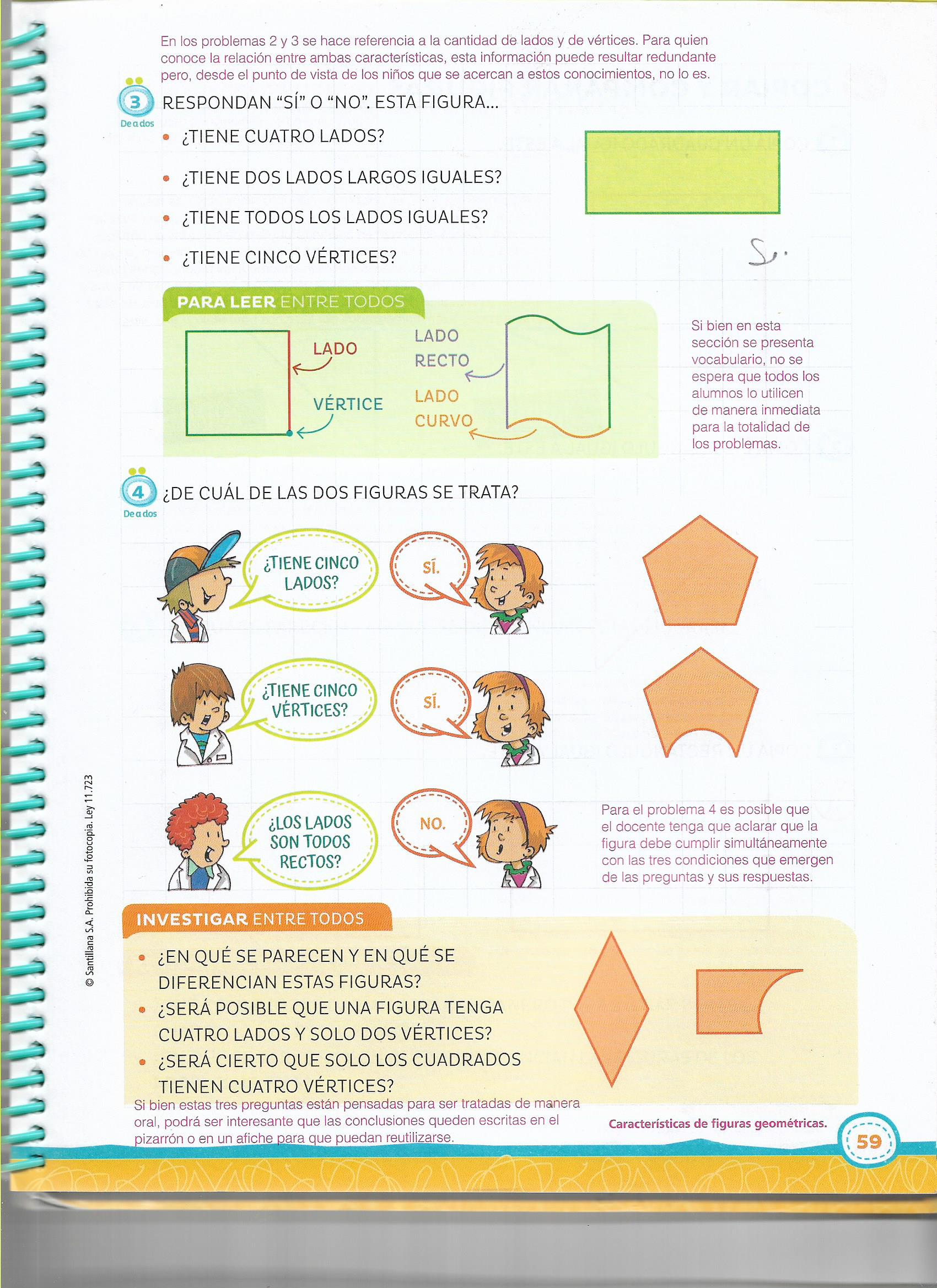 Escribí oraciones contando lo que sucede.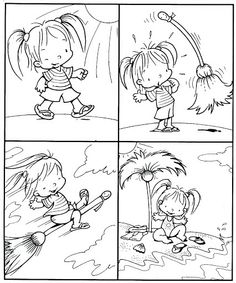   Viernes 26 de noviembre*Cálculos rapiditosDescubriendo figuras. Trabajo oral. La seño trae diferentes figuras y los niños deben descubrir cuál es mediante  algunas preguntas. En el cuadernito.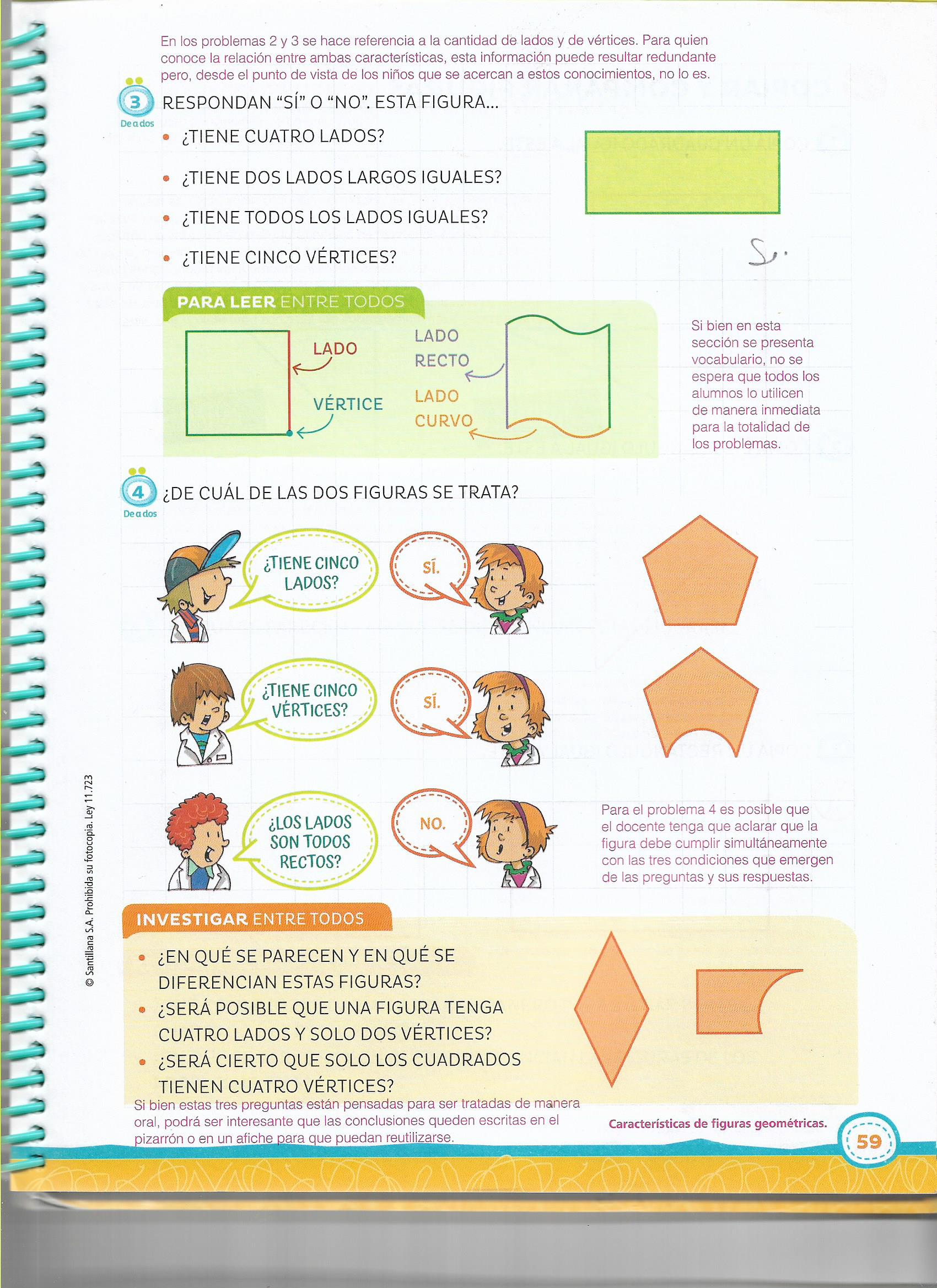  *Trabajamos con Abrojito página 239.*ComputaciónColorea la imagen según los siguientes patrones. Cuadrados rojos – rectángulos naranjas – círculos amarillos – triángulos celestes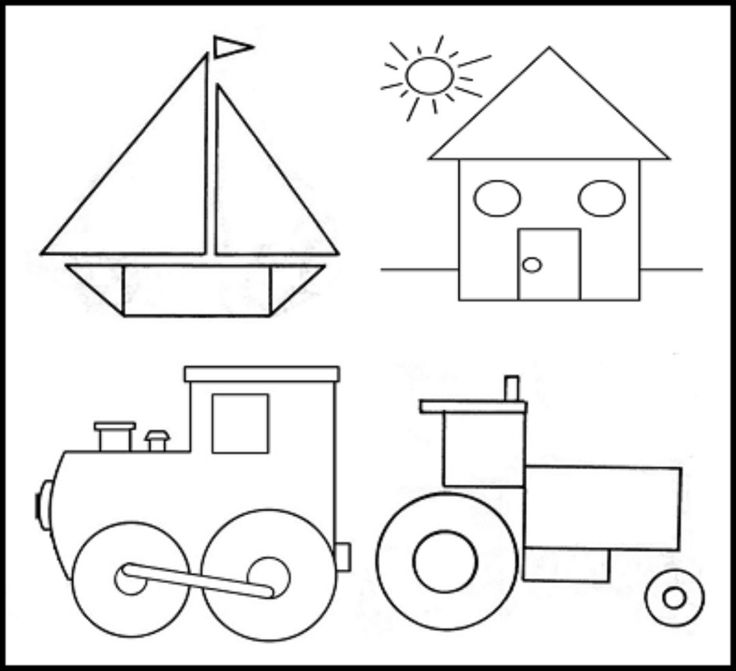 ----------------------------------------------------------------------------------------------------------------Lunes 29 de noviembre.*Ronda de novedadesCálculos rapiditos Repasamos palabras con que qui de manera interactiva (worwall)Leo y completo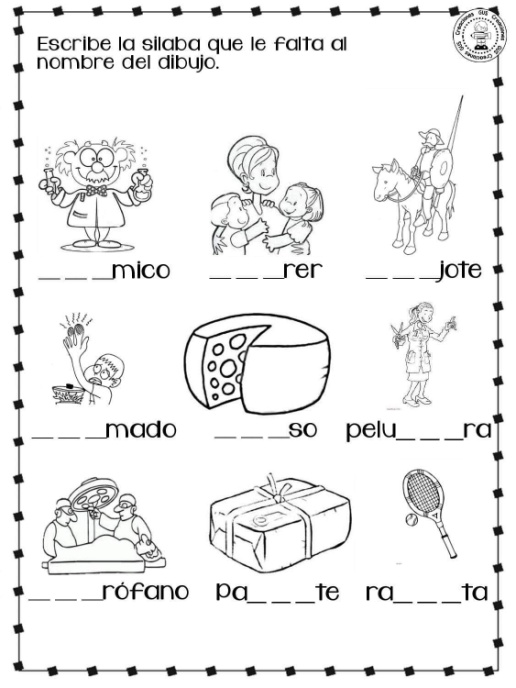 Elijo 3 dibujos de la actividad anterior y escribo una oración. ¡¡Importante Comenzar con mayúscula y terminar con punto!!*Jugamos al tutifruti.*Trabajamos con Abrojito página 238, Actividad 1 y 2.Martes 30 de noviembre.*Trabajamos con Abrojito páginas 138 ( Lectura por parte de la Seño) y 139.*Usamos el multibase para construir números. Luego usamos billetes.